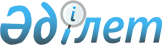 Қазақстан Республикасы Үкіметінің 2006 жылғы 17 сәуірдегі N 289 қаулысына өзгеріс енгізу туралы
					
			Күшін жойған
			
			
		
					Қазақстан Республикасы Үкіметінің 2007 жылғы 4 желтоқсандағы N 1172 қаулысы. Күші жойылды - Қазақстан Республикасы Үкіметінің 2013 жылғы 30 сәуірдегі № 417 қаулысымен

      Ескерту. Күші жойылды - ҚР Үкіметінің 30.04.2013 N 417 қаулысымен.      Қазақстан Республикасының Үкіметі  ҚАУЛЫ ЕТЕДІ : 

      1. "Мамандығы бойынша жұмысқа кірген кезде бүкіл жұмыс кезеңінде Қазақстан Республикасының азаматтарын әскери қызметке шақыру кейінге қалдырылатын ұйымдардың тізбесін бекіту туралы" Қазақстан Республикасы Үкіметінің 2006 жылғы 17 сәуірдегі N 289  қаулысына (Қазақстан Республикасының ПҮАЖ-ы, 2006 ж., N 14, 128-құжат) мынадай өзгеріс енгізілсін: 

      көрсетілген қаулымен бекітілген мамандығы бойынша жұмысқа кірген кезде бүкіл жұмыс кезеңінде Қазақстан Республикасының азаматтарын әскери қызметке шақыру кейінге қалдырылатын ұйымдардың тізбесінде: 

      6) тармақша мынадай редакцияда жазылсын: 

      "6) ғарыш саласында, оның ішінде "Байқоңыр" кешенінде мынадай біліктіліктер бойынша: 

      инженер (барлық атаулардағы); 

      лаборант (барлық атаулардағы); 

      шебер (барлық атаулардағы); 

      машинист (барлық атаулардағы); 

      механик (барлық атаулардағы); 

      монтажник (барлық атаулардағы); 

      оператор (барлық атаулардағы); 

      слесарь (барлық атаулардағы); 

      техник (барлық атаулардағы).". 

      2. Осы қаулы алғаш рет ресми жарияланғаннан кейін он күнтізбелік күн өткен соң қолданысқа енгізіледі.       Қазақстан Республикасының 

      Премьер-Министрі 
					© 2012. Қазақстан Республикасы Әділет министрлігінің «Қазақстан Республикасының Заңнама және құқықтық ақпарат институты» ШЖҚ РМК
				